Vandkvaliteten fra Svendborg Vand A/S 2022Kvalitet fra jord til bordVandforsyningen fra Svendborg Vand A/S er baseret på grundvand, der hentes 20- under jordens overflade. Grundvandet indeholder naturlige  stoffer, der forringer vandets smag. Disse stoffer fjernes ved en simpel vandbehandling på de 5 vandværker. Vandbehandlingen består af en iltning, og en efterfølgende filtrering gennem et sandfilter. På Landet Vandværk løber vandet også igennem et kulfilter, som fjerner stoffet BAM. Det er et nedbrydningsprodukt fra aktivstoffet dichlorbenil, som fandtes i de nu forbudte ukrudtsmidler Casaron og Prefix. Indholdet af BAM i råvandet har heldigvis været faldende gennem årene, men det er stadig nødvendigt at anvende kulfilter, således at drikkevandet er helt uden BAM.Der bliver årligt produceret ca. 2 mio. kubikmeter drikkevand, som ledes ud til kunderne gennem et ca. 460 km langt ledningsnet.Vandets kvalitet skal være i orden. Derfor bliver der jævnligt foretaget analyser af vandet for at kontrollere for naturlige kemiske stoffer, miljøfremmede stoffer f.eks ukrudtsmidler, bakterier og om vandet smager godt og er klart. Udover de lovpligtige vandprøver udfører Vand og Affald løbende egenkontroller.Hvordan går det så?
I løbet af 2022 er der udtaget 52 akkrediterede vandprøver på Vandværker, Højdebeholdere og Ledningsnet. På Sørupværket, Grubbemølleværket, Lunde og Landet Vandværk er alle kvalitetskravene overholdt.* På Skovmølleværket, højdebeholder Ovinehøj og vandfontænen i Gerritsgade har der i løbet af 2022 samlet set været 3 vandprøver, der med en mindre overskridelse ikke overholdt kvalitetskravene til mikrobiologi. Efterfølgende omprøver var ok. I løbet af 2022 er der udtaget 38 akkrediterede vandprøver hos forbrugere. Der har samlet set været 3 prøver, som ikke overholdt kvalitetskravene, heraf 1 hvor efterfølgende omprøve var ok. De 2 resterende er overgået til Svendborg Kommune, da de har ansvaret for at reagere på overskridelse inde hos forbrugerne.Stenodden Vandværk er p.t ikke i drift. Kunder der normalvis forsynes fra Stenodden Vandværk, forsynes stadig fra nabo-vandværkerne.Kunder i områderne Strammelse og Vornæs modtager fortsat vand fra Vindeby Vand, så der henvises til www.vindebyvand.dk for oplysninger om vandets kvalitet. Kundeforholdet er uændret og er stadig til Svendborg Vand A/S.Har du spørgsmål, eller er der noget du er i tvivl om, så er du naturligvis altid velkommen til at ringe på tlf. 6321 5515.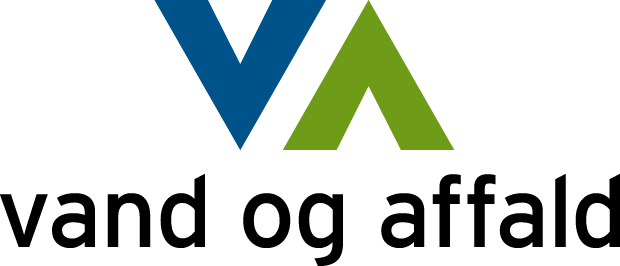 Målt i 2022Vejl. værdier iht. BEK nr. 1383pH7,53 – 8,06 pH7,0-8,5 pHJern  <0,003 – 0,018 mg/lMindre end 0,2 mg/lMangan<0,002 – 0,003 mg/lMindre end 0,05 mg/lNitrat< 0,167 – 1,84 mg/lMindre end 50 mg/lNikkel0,10 – 0,7  µg/lMindre end 20 µg/lFluorid0,15 - 0,2 mg/lMindre end 1,5 mg/lKimtal ved 22o C0 pr. 100 mlMindre end 200 pr. mlE.coli0 pr. 100 mlMå ikke være målbarColiforme bakterier1 pr. 100 ml*Må ikke være målbar 